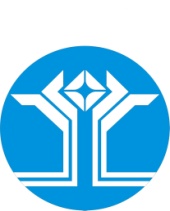 РОССИЙСКАЯ ФЕДЕРАЦИЯ (РОССИЯ)РЕСПУБЛИКА САХА (ЯКУТИЯ)МИРНИНСКИЙ РАЙОНМУНИЦИПАЛЬНОЕ ОБРАЗОВАНИЕ «ПОСЕЛОК АЙХАЛ»ПОСЕЛКОВЫЙ СОВЕТ ДЕПУТАТОВXIII СЕССИЯРЕШЕНИЕО внесении изменений и дополнений в Положение о порядке опубликования (обнародования) нормативных правовых актов органов местного самоуправления и иной официальной информации в МО «Поселок Айхал», утвержденное решением поселкового Совета депутатов от 15.12.2006 № 14-4, в редакции решения от27.05.2015 № III-№ 37-7В соответствии с Федеральным законом от 18.04.2018 № 83-ФЗ «О внесении изменений в отдельные законодательные акты Российской Федерации по вопросам совершенствования организации местного самоуправления», статьями 24, 40, 43 Устава МО «Поселок Айхал», поселковый Совет депутатов решил:Внести следующие изменения и дополнения в Положение о порядке опубликования (обнародования) нормативных правовых актов органов местного самоуправления и иной официальной информации в МО «Поселок Айхал», утвержденное решением поселкового Совета депутатов от 15.12.2006 № 14-4, в редакции решения от27.05.2015 № III-№ 37-7 (далее – Положение):П. 4.1 раздела 4 «Порядок вступления в силу и официальное опубликование нормативных правовых актов в средствах массовой информации: дополнить абзацами следующего содержания:«Официальным опубликованием муниципального правового акта или соглашения, заключенного между органами местного самоуправления, считается первая публикация его полного текста в периодическом печатном издании – еженедельная информационная газета «Новости Айхала».Для официального опубликования (обнародования) муниципальных правовых актов и соглашений органы местного самоуправления вправе также использовать сетевое издание. В случае опубликования (размещения) полного текста муниципального правового акта в официальном сетевом издании объемные графические и табличные приложения к нему в печатном издании могут не приводиться.».Настоящее решение опубликовать в газете «Новости Айхала» и разместить на официальном сайте Администрации МО «Поселок Айхал» (www.мо-айхал.рф).3. Настоящее решение вступает в силу на следующий день после дня его официального опубликования.4. Контроль за исполнением настоящего решения возложить на Главу поселка.22 мая 2018 годаIV -№ 13-7Заместитель главы администрацииМО «Поселок Айхал»_______________________ Н.И. ЕрастоваПредседательпоселкового Совета депутатов______________________ С.А. Домброван